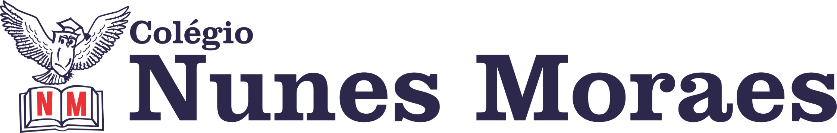 “ABENÇOADOS SEJAM AQUELES QUE MESMO DIANTE DE SEUS DESAFIOS ACORDAM COM O CORAÇÃO CHEIO DE FÉ E AMOR PARA MAIS UM DIA!”FELIZ SEGUNDA-FEIRA!1ª aula: 7:20h às 8:15h – MATEMÁTICA – PROFESSOR: RICARDO BENTO 1º passo: Leitura das páginas 48,49 e 50.2º passo: Acessar o Link: https://youtu.be/Y8O_r68xFNs 3º passo: Resolver a questão 1  da página 49 e questões 1 e  2 da página 51.4º passo: Enviar as atividades para Margarete.5º passo: Correção das atividades.Durante a resolução dessas questões a professor Ricardo vai tirar dúvidas no WhatsApp (9.9200-2512)Faça foto das atividades que você realizou e envie para coordenação Margarete (9.9198-6443)Essa atividade será pontuada para nota.2ª aula: 8:15h às 9:10h – ARTE – PROFESSORA: ROSEANA SOUSA Link da aula: 1º passo: Abra seu livro na abertura do capítulo 15 – página 146, para realizarmos a revisão do tema do capítulo.2º passo: Clique no link e assista à videoaula. Faça passo a passo, tudo o que eu pedir na videoaula. Para isso, você pode pausar o vídeo sempre que precisar.3º passo: Acompanhe a explanação dos principais tópicos a serem estudados: p. 150 à 155. Siga os comandos da professora durante o estudo dirigido. Procure grifar as informações principais. 4º passo: Após a explanação do conteúdo, acompanhe a orientação da professora, para fazer a atividade proposta, p. 157.Envie a foto da atividade para a coordenação.Durante a resolução dessas questões a professora Roseana vai tirar dúvidas no WhatsApp (9. 9247-4950)Faça foto das atividades que você realizou e envie para coordenação Margarete (9.9198-6443)Essa atividade será pontuada para nota.Intervalo: 9:10h às 9:30h3ª aula: 9:30h às 10:25h – MATEMÁTICA – PROFESSOR: RICARDO BENTO1º passo: Leitura da página 52.2º passo: Acessar o link: https://youtu.be/VfQQ-YKp-KQ 3º passo: Resolver as questões 1,2,3 e 4 da página 53.4º passo: Enviar as atividades para Margarete.5º passo: Correção das atividades.Durante a resolução dessas questões a professor Ricardo vai tirar dúvidas no WhatsApp (9.9200-1225)Faça foto das atividades que você realizou e envie para coordenação Margarete (9.9198-6443)Essa atividade será pontuada para nota.4ª aula: 10:25h às 11:20h – GEOGRAFIA – PROFESSOR: ALISON ALMEIDA  1º passo: Faça a leitura das páginas 32 a 34 (SAS 4), sobre como navegar com segurança na internet.2º passo: Assista o vídeo aula a seguir até os 19 min e 26 segs.https://www.youtube.com/watch?v=R_zrI0IGmM0&feature=youtu.be 3º passo: Faça a atividade: (SAS 4) Pág.: 40 e 41 Quest. 02 e 04 (Explore seus conhecimentos)4º passo: Faça a correção- A correção será disponibilizada no grupo da turma.Durante a resolução dessas questões o professor Alison vai tirar dúvidas no WhatsApp (9.9107-4898)Faça foto das atividades que você realizou e envie para coordenação Margarete (9.9198-6443)Essa atividade será pontuada para nota.PARABÉNS POR SUA DEDICAÇÃO!